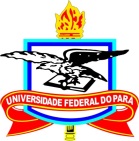 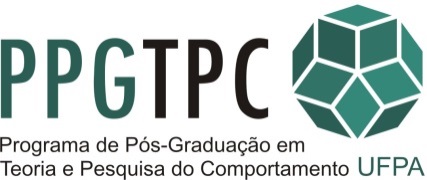 Programa aprovado pelo Conselho Superior de Ensino e Pesquisa da UFPA –Resolução 2545/98. Reconhecido nos termos das Portarias N°. 84 de 22.12.94 daPresidente da Fundação Coordenação de Aperfeiçoamento de Pessoal de NívelSuperior - CAPES e No.  694 de 13.06.95 do Ministério da Educação e doDesporto. Doutorado autorizado em 1999.Título do trabalho(Deve resumir a principal ideia do trabalho. Deve indicar as variáveis ou questões teóricas investigadas e a relação entre elas. Deve ser autoexplicativo. Recomenda-se que o título não tenha mais do que doze palavras. Deve ser digitado com letras maiúsculas e minúsculas, em negrito,  centrado entre as margens esquerda e direita e posicionado na metade superior da página)Nome Completo do autor/aCidade – EstadoAnoTítulo do trabalhoNome Completo do autor/aDissertação/Tese apresentada ao Programa de Pós-Graduação em Teoria e Pesquisa do Comportamento como requisito parcial para a obtenção do Título de Mestre/a ou Doutor/a.Orientador(a): Profº/Profª Dr. Drª ..............Cidade – EstadoAnoFicha Catalográfica(verso da 1ª folha)O presente trabalho foi realizado com apoio da Coordenação de Aperfeiçoamento de Pessoal de Nível Superior - Brasil (CAPES) - Código de Financiamento 001.This study was financed in part by the Coordenação de Aperfeiçoamento de Pessoal de Nível Superior - Brasil (CAPES) - Finance Code 001.(Nota do Autor) – não é para digitar a expressão “Nota do Autor”.Nome completo do autor, Programa de Pós-Graduação em Teoria e Pesquisa do Comportamento, Universidade Federal do Pará, Belém-PA, Brasil.Contato: Nome Completo. Mail: (Não colocar ponto final)Folha de Aprovação (escaneada) Termo de Autorização e Declaração de Distribuição não exclusiva para Publicação Digital no Repositório Institucional da UFPATERMO DE AUTORIZAÇÃONa qualidade de titular dos direitos de autor da publicação, autorizo a UFPA a disponibilizar de acordo com a licença pública Creative Commons Licença 3.0 Unported, e de acordo com a Lei nº 9610/98, o texto integral da obra citada, conforme permissões abaixo por mim assinaladas, para fins de leitura, impressão e/ou download, a partir desta data.Permitir o uso comercial da obra? ( ) Sim ( ) NãoPermitir modificações em sua obra?( ) Sim, contanto que compartilhem pela mesma licença( ) NãoO documento está sujeito ao registro de patente? ( ) Sim( ) NãoA obra continua protegida conforme a  Lei  Direito Autoral.Belém(PA),      /        /                                               Assinatura do Autor e/ou Detentor dos Direitos do AutorEXEMPLO RESUMO:Sousa Silva, L. (2008). Análise do Papel de Histórias Experimentais e da Complexidade da Tarefa no Seguimento de Regras. Dissertação de Mestrado. Programa de Pós-Graduação em Teoria e Pesquisa do Comportamento. Belém-PA, 62 p.Texto JustificadoPalavras-chave:EXEMPLO ABSTRACT                             (Mesmo estrutura e conteúdo do resumo traduzido para o inglês)